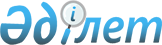 О некоторых вопросах Министерства финансов Республики КазахстанПостановление Правительства Республики Казахстан от 8 июля 2021 года № 468.
      Правительство Республики Казахстан ПОСТАНОВЛЯЕТ:
      1. Реорганизовать республиканское государственное учреждение "Департамент государственных доходов по Алматинской области Комитета государственных доходов Министерства финансов Республики Казахстан" путем присоединения к нему республиканского государственного учреждения "Таможня "Достык" Департамента государственных доходов по Алматинской области Комитета государственных доходов Министерства финансов Республики Казахстан".
      2. Создать следующие республиканские государственные учреждения:
      1) "Управление казначейства по району Сауран Департамента казначейства по Туркестанской области Комитета казначейства Министерства финансов Республики Казахстан";
      2) "Управление государственных доходов по району Сауран Департамента государственных доходов по Туркестанской области Комитета государственных доходов Министерства финансов Республики Казахстан".
      3. Установить, что финансирование республиканских государственных учреждений, указанных в пункте 2 настоящего постановления, осуществляется за счет и в пределах средств, предусмотренных Министерству финансов Республики Казахстан в республиканском бюджете на 2021 – 2023 годы.
      4. Внести в постановление Правительства Республики Казахстан от 24 апреля 2008 года № 387 "О некоторых вопросах Министерства финансов Республики Казахстан" следующие изменение и дополнения:
      в Положении о Министерстве финансов Республики Казахстан, утвержденном указанным постановлением:
      в перечне территориальных органов, находящихся в ведении Министерства финансов Республики Казахстан и его ведомств:
      перечень республиканских государственных учреждений – территориальных органов Комитета казначейства Министерства финансов Республики Казахстан дополнить пунктом 200-3 следующего содержания:
       "200-3. Управление казначейства по району Сауран Департамента казначейства по Туркестанской области Комитета казначейства Министерства финансов Республики Казахстан.";
      в перечне республиканских государственных учреждений Комитета государственных доходов Министерства финансов Республики Казахстан:
      в разделе 1 "Перечень государственных учреждений – территориальных органов Комитета государственных доходов Министерства финансов Республики Казахстан":
      пункт 56 исключить;
      дополнить пунктом 173-1 следующего содержания:
      "173-1. Управление государственных доходов по району Сауран Департамента государственных доходов по Туркестанской области Комитета государственных доходов Министерства финансов Республики Казахстан.".
      5. Министерству финансов Республики Казахстан в установленном законодательством Республики Казахстан порядке принять меры, вытекающие из настоящего постановления.
      6. Настоящее постановление вводится в действие со дня его подписания.
					© 2012. РГП на ПХВ «Институт законодательства и правовой информации Республики Казахстан» Министерства юстиции Республики Казахстан
				
      Премьер-МинистрРеспублики Казахстан 

А. Мамин
